Long Term Planning                   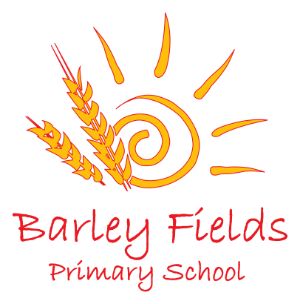 Early Years   Nursery2020-2021Learning and teaching in EYFS will carefully follow the statuary and non-statuary guidance provided by the DfE. This planning is given as a guide to show how learning may emerge across the year. However, as it is a requirement that learning and development opportunities are planned around the needs and interests of each individual child, it should be noted that it is likely to transform throughout the year in response to our children and the enabling environment we provide for them. Autumn TermAutumn TermAutumn TermAutumn TermSpring TermSpring TermSpring TermSummer TermSummer TermSummer TermSummer TermMonthSeptemberOctoberNovemberDecemberJanuaryFebruaryMarchAprilMayJuneJulyAugustPossible Themes Seasons – Autumn/WinterSeasons – Autumn/WinterSeasons – Autumn/WinterSeasons – Autumn/WinterSeasons – Winter/SpringSeasons – Winter/SpringSeasons – Winter/SpringSeasons – Spring/SummerSeasons – Spring/SummerSeasons – Spring/SummerSeasons – Spring/SummerPossible Themes The Gruffalo and Friends/Nursery Rhymes/ColourThe Gruffalo and Friends/Nursery Rhymes/ColourThe Gruffalo and Friends/Nursery Rhymes/ColourThe Gruffalo and Friends/Nursery Rhymes/ColourSpace (Aliens)
Monsters
DinosaursSpace (Aliens)
Monsters
DinosaursSpace (Aliens)
Monsters
DinosaursPirates
Under the Sea
Living Things (plants, minibeasts, etc.)Pirates
Under the Sea
Living Things (plants, minibeasts, etc.)Pirates
Under the Sea
Living Things (plants, minibeasts, etc.)Pirates
Under the Sea
Living Things (plants, minibeasts, etc.)Possible Themes Halloween
Diwali (Hindu)Remembrance DayBonfire NightChristmasChinese New YearAustralia DayValentine’s DayShrove TuesdayLent
Easter

Holi (Hindu)World Book DayMother’s DayRamadanFather’s DayEidIndependence DayAutumnAutumnAutumnAutumnAutumnSpringSpringSpringSpringSummerSummerSummerSummerPRIME AREASPRIME AREASPRIME AREASPRIME AREASPRIME AREASPRIME AREASPRIME AREASPRIME AREASPRIME AREASPRIME AREASPRIME AREASPRIME AREASPRIME AREASPersonal, Social and Emotional DevelopmentPersonal, Social and Emotional DevelopmentRules and routines in Nursery. Getting to know each otherSettling into NurseryFavourite ThingsFeelingsCooperates with boundaries and routines with support. Encourage children to separate from main carer.Children will begin to express preferences. Select and use resources with some support. Interested in others’ play and starting to join in.Aware of own feelings. Rules and routines in Nursery. Awareness of others’ beliefsStaying safeHelping othersCooperates with boundaries and routines with support.Is more outgoing in new social situations.Growing confidence to speak with other children.Talks about experiences at home.Aware of own feelings, and knows that some actions and words can hurt others’ feelings. Rules and routines in Nursery. Awareness of others’ beliefsStaying safeHelping othersCooperates with boundaries and routines with support.Is more outgoing in new social situations.Growing confidence to speak with other children.Talks about experiences at home.Aware of own feelings, and knows that some actions and words can hurt others’ feelings. Rules and routines in Nursery. Awareness of others’ beliefsStaying safeHelping othersCooperates with boundaries and routines with support.Is more outgoing in new social situations.Growing confidence to speak with other children.Talks about experiences at home.Aware of own feelings, and knows that some actions and words can hurt others’ feelings. Rules and routines in Nursery. Awareness of others’ beliefsStaying safeHelping othersCooperates with boundaries and routines with support.Is more outgoing in new social situations.Growing confidence to speak with other children.Talks about experiences at home.Aware of own feelings, and knows that some actions and words can hurt others’ feelings. Rules and routines in Nursery. Caring for othersFeelingsShows understanding of routines – works independently in areas. Remembers to put aprons on etc. Begins to accept the needs of others and can take turns and share resources, sometimes with support from others. Demonstrates friendly behaviour, initiating conversations and forming good relationships with peers and familiar adults.Rules and routines in Nursery. Caring for othersFeelingsShows understanding of routines – works independently in areas. Remembers to put aprons on etc. Begins to accept the needs of others and can take turns and share resources, sometimes with support from others. Demonstrates friendly behaviour, initiating conversations and forming good relationships with peers and familiar adults.Rules and routines in Nursery. FeelingsTreating others with respectShows understanding of routines – works independently in areas.Initiates play, offering cues to peers to join them. Develop mutual respect.Responds to what others say or do. Communicates with peers. Understands that own actions affect other people.Rules and routines in Nursery. Working togetherCan play in a group to extend and elaborate ideas. Takes account of what others say.Rules and routines in Nursery. FeelingsTreating others with respectShows understanding of routines – works independently in areas.Initiates play, offering cues to peers to join them. Develop mutual respect.Responds to what others say or do. Communicates with peers. Understands that own actions affect other people.Rules and routines in Nursery. Working togetherCan play in a group to extend and elaborate ideas. Takes account of what others say.Rules and routines in Nursery. Special objectsLooking after ourselves.Everyone is specialTakes account of what others say.Demonstrates friendly behaviour.Aware of the boundaries set, and of behavioural expectations in the setting. Supports new children/visitors to follow routines.Discusses significant eventsRules and routines in Nursery. Special objectsLooking after ourselves.Everyone is specialTakes account of what others say.Demonstrates friendly behaviour.Aware of the boundaries set, and of behavioural expectations in the setting. Supports new children/visitors to follow routines.Discusses significant eventsRules and routines in Nursery. Caring for animalsCaring for the environment Aware of the boundaries set, and of behavioural expectations in the setting. Supports new children/visitors to follow routines.Shows awareness of feelings and uses circle times to express feelings effectively. Rules and routines in Nursery. Caring for animalsCaring for the environment Aware of the boundaries set, and of behavioural expectations in the setting. Supports new children/visitors to follow routines.Shows awareness of feelings and uses circle times to express feelings effectively. Communication and LanguageListening and AttentionListening to a selection of familiar stories. Developing listening skills in the quiet room and in small groups.Playing with sounds, songs and rhymes. Following directions. Recreating sounds. Listening to a selection of familiar stories. Developing listening skills in the quiet room and in small groups.Playing with sounds, songs and rhymes. Following directions. Recreating sounds. Listening to a selection of familiar stories. Developing listening skills in the quiet room and in small groups.Playing with sounds, songs and rhymes. Following directions. Recreating sounds. Listening to a selection of familiar stories. Developing listening skills in the quiet room and in small groups.Playing with sounds, songs and rhymes. Following directions. Recreating sounds. Listening to a selection of familiar stories. Developing listening skills in the quiet room and in small groups.Playing with sounds, songs and rhymes. Following directions. Recreating sounds. Listening to a selection of familiar stories. Developing listening skills in the quiet room and in small groups.Playing with sounds, songs and rhymes. Following directions. Recreating sounds. Listening to a selection of familiar stories. Developing listening skills in the quiet room and in small groups.Playing with sounds, songs and rhymes. Following directions. Recreating sounds. Listening to a selection of familiar stories. Developing listening skills in the quiet room and in small groups.Playing with sounds, songs and rhymes. Following directions. Recreating sounds. Listening to a selection of familiar stories. Developing listening skills in the quiet room and in small groups.Playing with sounds, songs and rhymes. Following directions. Recreating sounds. Listening to a selection of familiar stories. Developing listening skills in the quiet room and in small groups.Playing with sounds, songs and rhymes. Following directions. Recreating sounds. Listening to a selection of familiar stories. Developing listening skills in the quiet room and in small groups.Playing with sounds, songs and rhymes. Following directions. Recreating sounds. Listening to a selection of familiar stories. Developing listening skills in the quiet room and in small groups.Playing with sounds, songs and rhymes. Following directions. Recreating sounds. Listening to a selection of familiar stories. Developing listening skills in the quiet room and in small groups.Playing with sounds, songs and rhymes. Following directions. Recreating sounds. Communication and LanguageListening and AttentionShows interest in play with sounds, songs and rhymes. Listens with interest to the noises adults make when they read stories. Listens to others when conversation interests them. Shows interest in play with sounds, songs and rhymes. Listens with interest to the noises adults make when they read stories. Listens to others when conversation interests them. Shows interest in play with sounds, songs and rhymes. Listens with interest to the noises adults make when they read stories. Listens to others when conversation interests them. Shows interest in play with sounds, songs and rhymes. Listens with interest to the noises adults make when they read stories. Listens to others when conversation interests them. Is able to follow directions. Listens to others when conversation interest them. Focuses attention. Shows understanding by responding to some questions. Is able to follow directions. Listens to others when conversation interest them. Focuses attention. Shows understanding by responding to some questions. Is able to follow directions. Listens to others when conversation interest them. Focuses attention. Shows understanding by responding to some questions. Is able to follow directions. Listens to others when conversation interest them. Focuses attention. Shows understanding by responding to some questions. Is able to follow directions. Listens to others when conversation interest them. Focuses attention. Shows understanding by responding to some questions. Is able to follow directions. Listens to others when conversation interest them. Focuses attention.Asks and answers questions.Is able to follow directions. Listens to others when conversation interest them. Focuses attention.Asks and answers questions.Is able to follow directions. Listens to others when conversation interest them. Focuses attention.Asks and answers questions.Is able to follow directions. Listens to others when conversation interest them. Focuses attention.Asks and answers questions.Communication and LanguageUnderstandingResponding to instructions.Understanding prepositions.Understanding question vocabulary, why, where, who.Responding to instructions.Understanding prepositions.Understanding question vocabulary, why, where, who.Responding to instructions.Understanding prepositions.Understanding question vocabulary, why, where, who.Responding to instructions.Understanding prepositions.Understanding question vocabulary, why, where, who.Responding to instructions.Understanding prepositions.Understanding question vocabulary, why, where, who.Responding to instructions.Understanding prepositions.Understanding question vocabulary, why, where, who.Responding to instructions.Understanding prepositions.Understanding question vocabulary, why, where, who.Responding to instructions.Understanding prepositions.Understanding question vocabulary, why, where, who.Responding to instructions.Understanding prepositions.Understanding question vocabulary, why, where, who.Responding to instructions.Understanding prepositions.Understanding question vocabulary, why, where, who.Responding to instructions.Understanding prepositions.Understanding question vocabulary, why, where, who.Responding to instructions.Understanding prepositions.Understanding question vocabulary, why, where, who.Responding to instructions.Understanding prepositions.Understanding question vocabulary, why, where, who.Communication and LanguageUnderstandingResponds to instructions with support. Beginning to understand how and why questions. Use of actions to develop understanding – children to mirror actions e.g. good looking/listening… Work with children to gauge understanding of prepositions. Identify target children for interventions. Questioning during carpet/story time.Responds to instructions with support. Beginning to understand how and why questions. Use of actions to develop understanding – children to mirror actions e.g. good looking/listening… Work with children to gauge understanding of prepositions. Identify target children for interventions. Questioning during carpet/story time.Responds to instructions with support. Beginning to understand how and why questions. Use of actions to develop understanding – children to mirror actions e.g. good looking/listening… Work with children to gauge understanding of prepositions. Identify target children for interventions. Questioning during carpet/story time.Responds to instructions with support. Beginning to understand how and why questions. Use of actions to develop understanding – children to mirror actions e.g. good looking/listening… Work with children to gauge understanding of prepositions. Identify target children for interventions. Questioning during carpet/story time.Responds to instructions and shows understanding of routines. Beginning to understand how and why questions. Use of actions to develop understanding.Questioning during carpet/story time.Interventions to continue to support understanding. Responds to instructions and shows understanding of routines. Beginning to understand how and why questions. Use of actions to develop understanding.Questioning during carpet/story time.Interventions to continue to support understanding. Responds to instructions and shows understanding of routines. Beginning to understand how and why questions. Use of actions to develop understanding.Questioning during carpet/story time.Interventions to continue to support understanding. Responds to instructions and shows understanding of routines. Beginning to understand how and why questions. Use of actions to develop understanding.Questioning during carpet/story time.Interventions to continue to support understanding. Responds to instructions and shows understanding of routines. Beginning to understand how and why questions. Use of actions to develop understanding.Questioning during carpet/story time.Interventions to continue to support understanding. Responds to instructions involving a two-part sequence. Responds to questions to share understanding. Recall of texts that have been shared during together time.  Responds to instructions involving a two-part sequence. Responds to questions to share understanding. Recall of texts that have been shared during together time.  Responds to instructions involving a two-part sequence. Responds to questions to share understanding. Recall of texts that have been shared during together time.  Responds to instructions involving a two-part sequence. Responds to questions to share understanding. Recall of texts that have been shared during together time.  Communication and LanguageSpeakingDeveloping Vocabulary.Conversation conventions and using talk to recall and relive experiences.Developing Vocabulary.Conversation conventions and using talk to recall and relive experiences.Developing Vocabulary.Conversation conventions and using talk to recall and relive experiences.Developing Vocabulary.Conversation conventions and using talk to recall and relive experiences.Developing Vocabulary.Conversation conventions and using talk to recall and relive experiences.Developing Vocabulary.Conversation conventions and using talk to recall and relive experiences.Developing Vocabulary.Conversation conventions and using talk to recall and relive experiences.Developing Vocabulary.Conversation conventions and using talk to recall and relive experiences.Developing Vocabulary.Conversation conventions and using talk to recall and relive experiences.Developing Vocabulary.Conversation conventions and using talk to recall and relive experiences.Developing Vocabulary.Conversation conventions and using talk to recall and relive experiences.Developing Vocabulary.Conversation conventions and using talk to recall and relive experiences.Developing Vocabulary.Conversation conventions and using talk to recall and relive experiences.Communication and LanguageSpeakingHolds a conversation, jumping from topic to topic. Can retell a simple past event. Encourage children to respond to questioning – Open ended questioning encouraged throughout setting. Build up vocabulary that reflects the breadth of their experiences. Talks about their experiences in small groups – discuss Birthdays and holiday plans initially. Encourage children to make choices in play. Holds a conversation, jumping from topic to topic. Can retell a simple past event. Encourage children to respond to questioning – Open ended questioning encouraged throughout setting. Build up vocabulary that reflects the breadth of their experiences. Talks about their experiences in small groups – discuss Birthdays and holiday plans initially. Encourage children to make choices in play. Holds a conversation, jumping from topic to topic. Can retell a simple past event. Encourage children to respond to questioning – Open ended questioning encouraged throughout setting. Build up vocabulary that reflects the breadth of their experiences. Talks about their experiences in small groups – discuss Birthdays and holiday plans initially. Encourage children to make choices in play. Holds a conversation, jumping from topic to topic. Can retell a simple past event. Encourage children to respond to questioning – Open ended questioning encouraged throughout setting. Build up vocabulary that reflects the breadth of their experiences. Talks about their experiences in small groups – discuss Birthdays and holiday plans initially. Encourage children to make choices in play. Holds a conversation, jumping from topic to topic. Can retell a simple past event. Encourage children to respond to questioning – Open ended questioning encouraged throughout setting. Build up vocabulary that reflects the breadth of their experiences. Talks about their experiences in small groups – discuss Birthdays and holiday plans initially. Encourage children to make choices in play. Holds a conversation, jumping from topic to topic. Can retell a simple past event. Encourage children to respond to questioning – Open ended questioning encouraged throughout setting. Build up vocabulary that reflects the breadth of their experiences. Talks about their experiences in small groups – discuss Birthdays and holiday plans initially. Encourage children to make choices in play. Connect ideas and explain what is happening and anticipate what might happen next. Use story time to prompt discussion. Encourage children to generate questions during whole class teaching. Uses a range of tenses.Connect ideas and explain what is happening and anticipate what might happen next. Use story time to prompt discussion. Encourage children to generate questions during whole class teaching. Uses a range of tenses.Connect ideas and explain what is happening and anticipate what might happen next. Use story time to prompt discussion. Encourage children to generate questions during whole class teaching. Uses a range of tenses.Extends vocabulary, especially by grouping and naming, exploring the meaning and sounds of new words (introduce new vocabulary during topic)Adults to continue to work with children during SI play to extend vocabulary and language. Extends vocabulary, especially by grouping and naming, exploring the meaning and sounds of new words (introduce new vocabulary during topic)Adults to continue to work with children during SI play to extend vocabulary and language. Extends vocabulary, especially by grouping and naming, exploring the meaning and sounds of new words (introduce new vocabulary during topic)Adults to continue to work with children during SI play to extend vocabulary and language. Extends vocabulary, especially by grouping and naming, exploring the meaning and sounds of new words (introduce new vocabulary during topic)Adults to continue to work with children during SI play to extend vocabulary and language. Physical developmentMoving and HandlingOutdoor PlayBody part games. Sticky kids, movement to music using body partsProvide various continuous provisionaround both indoor and outdoor area to promote and develop gross and fine motor skills*join the dots, tracing skills. Dough discos during together time. Introduce outdoor equipment – ‘Climbs confidently and is beginning to pull themselves up on nursery play climbing equipment.’ Runs safely on whole foot.Beginning to use tripod grip to hold writing tools.May be beginning to show preference for a dominant hand.Runs skilfully and negotiates space successfully, adjusting speed or direction to avoid obstacles. Outdoor PlayBody part games. Sticky kids, movement to music using body partsProvide various continuous provisionaround both indoor and outdoor area to promote and develop gross and fine motor skills*join the dots, tracing skills. Dough discos during together time. Introduce outdoor equipment – ‘Climbs confidently and is beginning to pull themselves up on nursery play climbing equipment.’ Runs safely on whole foot.Beginning to use tripod grip to hold writing tools.May be beginning to show preference for a dominant hand.Runs skilfully and negotiates space successfully, adjusting speed or direction to avoid obstacles. Outdoor Play.Gymnastics(Main hall)Provide various continuous provisionaround both indoor and outdoor area to promote and develop gross and fine motor skills.Introduce name cards – encourage children to identify name independently and begin to copy letters. Climbs confidently and is beginning to pull themselves up on nursery play climbing equipment. Beginning to use three fingers (tripod grip) to hold writing tools.  Imitates drawing simple shapes such as circles and lines. May be beginning to show preference for a dominant hand.Outdoor Play.Indoor parachute games.Provide various continuous provisionaround both indoor and outdoor area to promote and develop gross and fine motor skills.*adult-led activities to model use of tools. Children to have involvement in preparing some resources before EA&D tasks. For example, cutting up tissue paper, cutting strips of paper etc. Uses one-handed tools and equipment, e.g. makes snips in paper with child scissors. Holds pencil between thumb and two fingers, no longer using whole-hand grasp. Holds pencil near point between first two fingers and thumb Experiments with different ways of moving Outdoor Play.Indoor parachute games.Provide various continuous provisionaround both indoor and outdoor area to promote and develop gross and fine motor skills.*adult-led activities to model use of tools. Children to have involvement in preparing some resources before EA&D tasks. For example, cutting up tissue paper, cutting strips of paper etc. Uses one-handed tools and equipment, e.g. makes snips in paper with child scissors. Holds pencil between thumb and two fingers, no longer using whole-hand grasp. Holds pencil near point between first two fingers and thumb Experiments with different ways of moving Outdoor Play.Indoor parachute games.Provide various continuous provisionaround both indoor and outdoor area to promote and develop gross and fine motor skills.*adult-led activities to model use of tools. Children to have involvement in preparing some resources before EA&D tasks. For example, cutting up tissue paper, cutting strips of paper etc. Uses one-handed tools and equipment, e.g. makes snips in paper with child scissors. Holds pencil between thumb and two fingers, no longer using whole-hand grasp. Holds pencil near point between first two fingers and thumb Experiments with different ways of moving Outdoor Play.Indoor parachute games.Provide various continuous provisionaround both indoor and outdoor area to promote and develop gross and fine motor skills.*adult-led activities to model use of tools. Children to have involvement in preparing some resources before EA&D tasks. For example, cutting up tissue paper, cutting strips of paper etc. Uses one-handed tools and equipment, e.g. makes snips in paper with child scissors. Holds pencil between thumb and two fingers, no longer using whole-hand grasp. Holds pencil near point between first two fingers and thumb Experiments with different ways of moving Outdoor Play.Indoor parachute games.Provide various continuous provisionaround both indoor and outdoor area to promote and develop gross and fine motor skills.*adult-led activities to model use of tools. Children to have involvement in preparing some resources before EA&D tasks. For example, cutting up tissue paper, cutting strips of paper etc. Uses one-handed tools and equipment, e.g. makes snips in paper with child scissors. Holds pencil between thumb and two fingers, no longer using whole-hand grasp. Holds pencil near point between first two fingers and thumb Experiments with different ways of moving Outdoor PlayGames to develop gross motor skillsProvide various continuous provisionaround both indoor and outdoor area to promote and develop gross and fine motor skills Continue to promote use of tripod grip whilst writing/mark making.Formation of letters and numbers.Moves freely and with pleasure and confidence in a range of ways, such as slithering, shuffling, rolling, crawling, walking, running, jumping, skipping, sliding and hopping. Can copy some letters, e.g. letters from their name. Experiments with different ways of moving Outdoor PlayDanceProvide various continuous provisionaround both indoor and outdoor area to promote and develop gross and fine motor skills Ribbons available in outdoor area to encourage gross motor movement – show examples of ribbon dancing during carpet time. Make links to taught movements in Flipper Flapper sessions.  Rolls of paper available for gross arm movement.Draws lines and circles using gross motor movements.Experiments with different ways of moving. Outdoor PlayProvide various continuous provisionaround both indoor and outdoor area to promote and develop gross and fine motor *develop balance on large climbing frame. Pencil grip check to identify those who need support to write with tripod grip. Travels with confidence and skill around, under, over and through balancing and climbing equipment Shows a preference for a dominant hand. Begins to use anticlockwise movement and retrace vertical lines. Begins to form recognisable letters Outdoor PlayProvide various continuous provisionaround both indoor and outdoor area to promote and develop gross and fine motor *develop balance on large climbing frame. Pencil grip check to identify those who need support to write with tripod grip. Travels with confidence and skill around, under, over and through balancing and climbing equipment Shows a preference for a dominant hand. Begins to use anticlockwise movement and retrace vertical lines. Begins to form recognisable letters Physical developmentHealth and Self CareEncouraging self-autonomy of care.(Snack time routines)Hand hygieneClearly communicates their need for potty or toilet. Beginning to recognise danger and seeks support of significant adults for help. Beginning to be independent in self-care, but still often needs adult support.Encouraging self-autonomy of care.(Snack time routines)Hand hygieneClearly communicates their need for potty or toilet. Beginning to recognise danger and seeks support of significant adults for help. Beginning to be independent in self-care, but still often needs adult support.Encouraging self-autonomy of care.(Snack time routines)Safety PracticesHelps with clothing, e.g. puts on hat, unzips zipper on jacket, takes off unbuttoned shirt. Beginning to recognise danger and seeks support of significant adults for help. Gains more bowel and bladder control and can attend to toileting needs most of the time themselves. Can usually manage washing and drying hands. Encouraging self-autonomy of care.Discuss risk assessments with children. (Snack time routines)Gains more bowel and bladder control and can attend to toileting needs most of the time themselves. Can usually manage washing and drying hands. Dresses with help, e.g. puts arms into open-fronted coat or shirt when held up, pulls up own trousers, and pulls up zipper once it is fastened at the bottom. Shows understanding of how to transport and store equipment safely. Practices some appropriate safety measures without direct supervision. Encouraging self-autonomy of care.Discuss risk assessments with children. (Snack time routines)Gains more bowel and bladder control and can attend to toileting needs most of the time themselves. Can usually manage washing and drying hands. Dresses with help, e.g. puts arms into open-fronted coat or shirt when held up, pulls up own trousers, and pulls up zipper once it is fastened at the bottom. Shows understanding of how to transport and store equipment safely. Practices some appropriate safety measures without direct supervision. Encouraging self-autonomy of care.Discuss risk assessments with children. (Snack time routines)Gains more bowel and bladder control and can attend to toileting needs most of the time themselves. Can usually manage washing and drying hands. Dresses with help, e.g. puts arms into open-fronted coat or shirt when held up, pulls up own trousers, and pulls up zipper once it is fastened at the bottom. Shows understanding of how to transport and store equipment safely. Practices some appropriate safety measures without direct supervision. Encouraging self-autonomy of care.Discuss risk assessments with children. (Snack time routines)Gains more bowel and bladder control and can attend to toileting needs most of the time themselves. Can usually manage washing and drying hands. Dresses with help, e.g. puts arms into open-fronted coat or shirt when held up, pulls up own trousers, and pulls up zipper once it is fastened at the bottom. Shows understanding of how to transport and store equipment safely. Practices some appropriate safety measures without direct supervision. Encouraging self-autonomy of care.Discuss risk assessments with children. (Snack time routines)Gains more bowel and bladder control and can attend to toileting needs most of the time themselves. Can usually manage washing and drying hands. Dresses with help, e.g. puts arms into open-fronted coat or shirt when held up, pulls up own trousers, and pulls up zipper once it is fastened at the bottom. Shows understanding of how to transport and store equipment safely. Practices some appropriate safety measures without direct supervision. Encouraging self-autonomy of care.Discuss risk assessments with children. (Snack time routines)Gains more bowel and bladder control and can attend to toileting needs most of the time themselves. Can usually manage washing and drying hands. Dresses with help, e.g. puts arms into open-fronted coat or shirt when held up, pulls up own trousers, and pulls up zipper once it is fastened at the bottom. Shows understanding of how to transport and store equipment safely. Practices some appropriate safety measures without direct supervision. Encouraging self-autonomy of care.(Snack time routines)Eats a healthy range of foodstuffs and understands need for variety in food. Usually dry and clean during the day. Shows some understanding that good practices with regard to exercise, eating, sleeping and hygiene can contribute to good health. Encouraging self-autonomy of care.(Snack time routines)Eats a healthy range of foodstuffs and understands need for variety in food. Usually dry and clean during the day. Shows some understanding that good practices with regard to exercise, eating, sleeping and hygiene can contribute to good health. Encouraging self-autonomy of care.(Snack time routines)Eats a healthy range of foodstuffs and understands need for variety in food. Usually dry and clean during the day. Shows some understanding that good practices with regard to exercise, eating, sleeping and hygiene can contribute to good health. SPECIFIC AREASSPECIFIC AREASSPECIFIC AREASSPECIFIC AREASSPECIFIC AREASSPECIFIC AREASSPECIFIC AREASSPECIFIC AREASSPECIFIC AREASSPECIFIC AREASSPECIFIC AREASSPECIFIC AREASSPECIFIC AREASSPECIFIC AREASSPECIFIC AREASLiteracyReadingSelection of familiar stories and stories linked to children’s interest and theme.Has some favourite stories, rhymes, songs, poems or jingles. Repeats words or phrases from familiar stories. Fills in the missing word or phrase in a known rhyme, story or game, e.g. ‘Humpty Dumpty sat on a …’.Handles books carefully. Knows information can be relayed in the form of print. Holds books the correct way up and turns pages. Selection of familiar stories and stories linked to children’s interest and theme.Shows interest in illustrations and print in books and print in the environment. Recognises familiar words and signs such as own name and advertising logos. Looks at books independently.Selection of familiar stories and stories linked to children’s interest and theme.Shows interest in illustrations and print in books and print in the environment. Recognises familiar words and signs such as own name and advertising logos. Looks at books independently.Selection of familiar stories and stories linked to children’s interest and theme.Listens to and joins in with stories and poems, one-to-one and also in small groups. Joins in with repeated refrains and anticipates key events and phrases in rhymes and stories. Beginning to be aware of the way stories are structured. Suggests how the story might end. Listens to stories with increasing attention and recall. Describes main story settings, events and principal characters. Selection of familiar stories and stories linked to children’s interest and theme.Listens to and joins in with stories and poems, one-to-one and also in small groups. Joins in with repeated refrains and anticipates key events and phrases in rhymes and stories. Beginning to be aware of the way stories are structured. Suggests how the story might end. Listens to stories with increasing attention and recall. Describes main story settings, events and principal characters. Selection of familiar stories and stories linked to children’s interest and theme.Listens to and joins in with stories and poems, one-to-one and also in small groups. Joins in with repeated refrains and anticipates key events and phrases in rhymes and stories. Beginning to be aware of the way stories are structured. Suggests how the story might end. Listens to stories with increasing attention and recall. Describes main story settings, events and principal characters. Selection of familiar stories and stories linked to children’s interest and theme.Enjoys rhyming and rhythmic activities. Shows awareness of rhyme and alliteration. Recognises rhythm in spoken words. Listens to and joins in with stories and poems, one-to-one and also in small groups. Joins in with repeated refrains and anticipates key events and phrases in rhymes and stories. Beginning to be aware of the way stories are structured. Selection of familiar stories and stories linked to children’s interest and theme.Enjoys rhyming and rhythmic activities. Shows awareness of rhyme and alliteration. Recognises rhythm in spoken words. Listens to and joins in with stories and poems, one-to-one and also in small groups. Joins in with repeated refrains and anticipates key events and phrases in rhymes and stories. Beginning to be aware of the way stories are structured. Selection of familiar stories and stories linked to children’s interest and theme.Enjoys rhyming and rhythmic activities. Shows awareness of rhyme and alliteration. Recognises rhythm in spoken words. Listens to and joins in with stories and poems, one-to-one and also in small groups. Joins in with repeated refrains and anticipates key events and phrases in rhymes and stories. Beginning to be aware of the way stories are structured. Selection of familiar stories and stories linked to children’s interest and theme.Hears and says the initial sound in words. Links sounds to letters, naming and sounding the letters of the alphabet. Uses vocabulary and forms of speech that are increasingly influenced by their experiences of books. Enjoys an increasing range of books. Selection of familiar stories and stories linked to children’s interest and theme.Hears and says the initial sound in words. Links sounds to letters, naming and sounding the letters of the alphabet. Uses vocabulary and forms of speech that are increasingly influenced by their experiences of books. Enjoys an increasing range of books. Selection of familiar stories and stories linked to children’s interest and theme.Joins in with repeated refrains and anticipates key events and phrases in rhymes and stories. Beginning to be aware of the way stories are structured. Suggests how the story might end. Describes main story settings, events and principal characters. Selection of familiar stories and stories linked to children’s interest and theme.Joins in with repeated refrains and anticipates key events and phrases in rhymes and stories. Beginning to be aware of the way stories are structured. Suggests how the story might end. Describes main story settings, events and principal characters. LiteracyPhonicsLetters and Sounds Program Phase 1.Jolly phonicsLetters and Sounds Program Phase 1/2Jolly phonicsLetters and Sounds Program Phase 1/2Jolly phonicsLetters and Sounds Program Phase 1/2Jolly phonicsLetters and Sounds Program Phase 1/2Jolly phonicsLetters and Sounds Program Phase 1/2Jolly phonicsLetters and Sounds Program Phase 1/2Jolly phonicsLetters and Sounds Program Phase 1/2Jolly phonicsLetters and Sounds Program Phase 1/2Jolly phonicsLetters and Sounds Program Phase 1/2Jolly phonicsLetters and Sounds Program Phase 1/2Jolly phonicsLetters and Sounds Program Phase 1/2Jolly phonicsLetters and Sounds Program Phase 1/2Jolly phonicsLiteracyWritingGross Motor Movements to prepare children for early writingSometimes gives meaning to marks as they draw and paint. Ascribes meanings to marks that they see in different places Gross Motor Movements to prepare children for early writingSometimes gives meaning to marks as they draw and paint. Ascribes meanings to marks that they see in different places Gross Motor Movements to prepare children for early writingSometimes gives meaning to marks as they draw and paint. Ascribes meanings to marks that they see in different places Gross Motor Movements to prepare children for early writingSometimes gives meaning to marks as they draw and paint. Ascribes meanings to marks that they see in different places Name WritingAscribing Meaning to MarksPencil Grip and ControlGives meaning to marks they make as they draw, write and paint. Hears and says the initial sound in words. Name WritingAscribing Meaning to MarksPencil Grip and ControlGives meaning to marks they make as they draw, write and paint. Hears and says the initial sound in words. Name WritingAscribing Meaning to MarksPencil Grip and ControlGives meaning to marks they make as they draw, write and paint. Hears and says the initial sound in words. Name WritingAscribing Meaning to MarksPencil Grip and ControlGives meaning to marks they make as they draw, write and paint. Hears and says the initial sound in words. Name WritingAscribing Meaning to MarksPencil Grip and ControlGives meaning to marks they make as they draw, write and paint. Hears and says the initial sound in words. Name WritingAscribing Meaning to MarksPencil Grip and ControlGives meaning to marks they make as they draw, write and paint. Hears and says the initial sound in words. Orally articulating sentences for scribeDeveloping pencil grip and control Writes own name with recognisable lettersRecording dominant sounds in writingCan segment the sounds in simple words and blend them together. Links sounds to letters, naming and sounding the letters of the alphabet. Uses some clearly identifiable letters to communicate meaning, representing some sounds correctly and in sequence. Writes own name and other things such as labels, captions. Orally articulating sentences for scribeDeveloping pencil grip and control Writes own name with recognisable lettersRecording dominant sounds in writingCan segment the sounds in simple words and blend them together. Links sounds to letters, naming and sounding the letters of the alphabet. Uses some clearly identifiable letters to communicate meaning, representing some sounds correctly and in sequence. Writes own name and other things such as labels, captions. Orally articulating sentences for scribeDeveloping pencil grip and control Writes own name with recognisable lettersRecording dominant sounds in writingCan segment the sounds in simple words and blend them together. Links sounds to letters, naming and sounding the letters of the alphabet. Uses some clearly identifiable letters to communicate meaning, representing some sounds correctly and in sequence. Writes own name and other things such as labels, captions. MathematicsMathematicsCounting Number recognitionRepresenting NumbersNumber rhymes2D shapesSize and LengthMonths of the YearSelects a small number of objects from a group when asked, for example, ‘please give me one’, ‘please give me two’. Recites some number names in sequence. Creates and experiments with symbols and marks representing ideas of number. Begins to make comparisons between quantities. Uses some language of quantities, such as ‘more’ and ‘a lot’. Knows that a group of things changes in quantity when something is added or taken away. Uses some number names and number language spontaneously. Uses some number names accurately in play.Counting Number recognitionRepresenting NumbersNumber rhymes2D shapesSize and LengthMonths of the YearSelects a small number of objects from a group when asked, for example, ‘please give me one’, ‘please give me two’. Recites some number names in sequence. Creates and experiments with symbols and marks representing ideas of number. Begins to make comparisons between quantities. Uses some language of quantities, such as ‘more’ and ‘a lot’. Knows that a group of things changes in quantity when something is added or taken away. Uses some number names and number language spontaneously. Uses some number names accurately in play.Counting Number recognitionRepresenting NumbersNumber rhymesSorting Sequencing3D ShapeMatchingNumber rhymes+/- practiseKnows that numbers identify how many objects are in a set. Beginning to represent numbers using fingers, marks on paper or pictures. Shows an interest in numerals in the environment. Shows an interest in representing numbers. Realises not only objects, but anything can be counted, including steps, claps or jumps. Counting Number recognitionRepresenting NumbersNumber rhymesSorting Sequencing3D ShapeMatchingNumber rhymes+/- practiseKnows that numbers identify how many objects are in a set. Beginning to represent numbers using fingers, marks on paper or pictures. Shows an interest in numerals in the environment. Shows an interest in representing numbers. Realises not only objects, but anything can be counted, including steps, claps or jumps. Counting Number recognitionRepresenting NumbersNumber rhymesPatternWeight2D shape+/- practiseTimeSometimes matches numeral and quantity correctly.Uses positional language. Shows interest in shape by sustained construction activity or by talking about shapes or arrangements. Shows interest in shapes in the environment. Counting Number recognitionRepresenting NumbersNumber rhymesPatternWeight2D shape+/- practiseTimeSometimes matches numeral and quantity correctly.Uses positional language. Shows interest in shape by sustained construction activity or by talking about shapes or arrangements. Shows interest in shapes in the environment. Counting Number recognitionRepresenting NumbersNumber rhymesPatternWeight2D shape+/- practiseTimeSometimes matches numeral and quantity correctly.Uses positional language. Shows interest in shape by sustained construction activity or by talking about shapes or arrangements. Shows interest in shapes in the environment. Counting Number recognitionRepresenting NumbersNumber rhymes+/- practiseCapacitySortingSize3D shapePatternsRecognise some numerals of personal significance. Recognises numerals 1 to 5. Counts up to three or four objects by saying one number name for each item. Counting Number recognitionRepresenting NumbersNumber rhymes+/- practiseCapacitySortingSize3D shapePatternsRecognise some numerals of personal significance. Recognises numerals 1 to 5. Counts up to three or four objects by saying one number name for each item. Counting Number recognitionRepresenting NumbersNumber rhymes+/- practiseCapacitySortingSize3D shapePatternsRecognise some numerals of personal significance. Recognises numerals 1 to 5. Counts up to three or four objects by saying one number name for each item. Counting Number recognitionRepresenting NumbersNumber rhymesSizeWeightSortingNumber ProblemsCompares two groups of objects, saying when they have the same number. Separates a group of three or four objects in different ways, beginning to recognise that the total is still the same. Beginning to use mathematical names for ‘solid’ 3D shapes and ‘flat’ 2-D shapes, and mathematical terms to describe shapes. Selects a particular named shape. Can describe their relative position such as ‘behind’ or ‘next to’. Orders two or three items by length or height. Orders two items by weight or capacity. Counting Number recognitionRepresenting NumbersNumber rhymesSizeWeightSortingNumber ProblemsCompares two groups of objects, saying when they have the same number. Separates a group of three or four objects in different ways, beginning to recognise that the total is still the same. Beginning to use mathematical names for ‘solid’ 3D shapes and ‘flat’ 2-D shapes, and mathematical terms to describe shapes. Selects a particular named shape. Can describe their relative position such as ‘behind’ or ‘next to’. Orders two or three items by length or height. Orders two items by weight or capacity. Counting Number recognitionRepresenting NumbersNumber rhymes+/- practiseSequencing Pattern SymmetrySelects the correct numeral to represent 1 to 5, then 1 to 10 objects. Counts an irregular arrangement of up to ten objects. Estimates how many objects they can see and checks by counting them. Uses the language of ‘more’ and ‘fewer’ to compare two sets of objects. Finds the total number of items in two groups by counting all of them. Understanding the WorldPeople and CommunitiesTalking about significant events in own life.Showing interest in lives of others and their families.Has a sense of own immediate family and relations. In pretend play, imitates everyday actions and events from own family and cultural background, e.g. making and drinking tea. Beginning to have their own friends. Learns that they have similarities and differences that connect them to, and distinguish them from, others. Talking about significant events in own life.Showing interest in lives of others and their families.Has a sense of own immediate family and relations. In pretend play, imitates everyday actions and events from own family and cultural background, e.g. making and drinking tea. Beginning to have their own friends. Learns that they have similarities and differences that connect them to, and distinguish them from, others.  Talking about significant events in own life.Understanding different cultures.Shows interest in the lives of people who are familiar to them. Remembers and talks about significant events in their own experiences.  Talking about significant events in own life.Understanding different cultures.Shows interest in the lives of people who are familiar to them. Remembers and talks about significant events in their own experiences. Talking about significant events in own life.Shows interest in different occupations and ways of life. Recognises and describes special times or events for family or friends. Shows interest in the lives of people who are familiar to them. Talking about significant events in own life.Shows interest in different occupations and ways of life. Recognises and describes special times or events for family or friends. Shows interest in the lives of people who are familiar to them. Talking about significant events in own life.Shows interest in different occupations and ways of life. Recognises and describes special times or events for family or friends. Shows interest in the lives of people who are familiar to them. Talking about significant events in own life.Recognises and describes special times or events for family or friends. Knows some of the things that make them unique, and can talk about some of the similarities and differences in relation to friends or family. Shows interest in the lives of people who are familiar to them. Talking about significant events in own life.Recognises and describes special times or events for family or friends. Knows some of the things that make them unique, and can talk about some of the similarities and differences in relation to friends or family. Shows interest in the lives of people who are familiar to them. Talking about significant events in own life.Recognises and describes special times or events for family or friends. Knows some of the things that make them unique, and can talk about some of the similarities and differences in relation to friends or family. Shows interest in the lives of people who are familiar to them. Talking about significant events in own life.Recognising special times in their own livesKnows some of the things that make them unique, and can talk about some of the similarities and differences in relation to friends or family. Recognises and describes special times or events for family or friends. Talking about significant events in own life.Recognising special times in their own livesKnows some of the things that make them unique, and can talk about some of the similarities and differences in relation to friends or family. Recognises and describes special times or events for family or friends. Talking about significant events in own life.Enjoys joining in with family customs and routinesKnows some of the things that make them unique, and can talk about some of the similarities and differences in relation to friends or family. Recognises and describes special times or events for family or friends. Understanding the WorldThe WorldTalking about where we live and the local environment.Caring for animals.Exploring traditions around the world.Enjoys playing with small-world models such as a farm, a garage, or a train track. Notices detailed features of objects in their environment. Comments and asks questions about aspects of their familiar world such as the place where they live or the natural world. Talking about where we live and the local environment.Caring for animals.Exploring traditions around the world.Enjoys playing with small-world models such as a farm, a garage, or a train track. Notices detailed features of objects in their environment. Comments and asks questions about aspects of their familiar world such as the place where they live or the natural world. Exploring safety clothing Exploring traditions around the world.Caring for animals.Comments and asks questions about aspects of their familiar world such as the place where they live or the natural world. Can talk about some of the things they have observed such as plants, animals, natural and found objects. Talks about why things happen and how things work. Shows care and concern for living things and the environment. Exploring safety clothing Exploring traditions around the world.Caring for animals.Comments and asks questions about aspects of their familiar world such as the place where they live or the natural world. Can talk about some of the things they have observed such as plants, animals, natural and found objects. Talks about why things happen and how things work. Shows care and concern for living things and the environment. Growth and changes over timeTalks about why things happen and how things workExploring traditions around the world.Can talk about some of the things they have observed such as plants, animals, natural and found objectsComments and asks questions about the place they live and the natural worldCan talk about some of the things they have observed such as plants, animals, natural and found objects. Talks about why things happen and how things work. Developing an understanding of growth, decay and changes over time. Shows care and concern for living things and the environment. Comments and asks questions about the place they live and the natural worldCan talk about some of the things they have observed such as plants, animals, natural and found objects. Talks about why things happen and how things work. Developing an understanding of growth, decay and changes over time. Shows care and concern for living things and the environment. Comments and asks questions about the place they live and the natural worldCan talk about some of the things they have observed such as plants, animals, natural and found objects. Talks about why things happen and how things work. Developing an understanding of growth, decay and changes over time. Shows care and concern for living things and the environment. Comments and asks questions about the place they live and the natural worldCan talk about some of the things they have observed such as plants, animals, natural and found objects. Talks about why things happen and how things work. Developing an understanding of growth, decay and changes over time. Shows care and concern for living things and the environment. Comments and asks questions about the place they live and the natural worldCan talk about some of the things they have observed such as plants, animals, natural and found objects. Talks about why things happen and how things work. Developing an understanding of growth, decay and changes over time. Shows care and concern for living things and the environment. .Can talk about some of the things they have observed such as plants, animals, natural and found objects. Take active role in Nursery Garden. Looking after the environment. Understanding that provides a home for various forms of life.‘care and concern for living things…’Comments and asks questions about aspects of their familiar world such as the place where they live or the natural world. Can talk about some of the things they have observed such as plants, animals, natural and found objects. Talks about why things happen and how things work. Developing an understanding of growth, decay and changes over time. Shows care and concern for living things and the environment. .Can talk about some of the things they have observed such as plants, animals, natural and found objects. Take active role in Nursery Garden. Looking after the environment. Understanding that provides a home for various forms of life.‘care and concern for living things…’Comments and asks questions about aspects of their familiar world such as the place where they live or the natural world. Can talk about some of the things they have observed such as plants, animals, natural and found objects. Talks about why things happen and how things work. Developing an understanding of growth, decay and changes over time. Shows care and concern for living things and the environment. .Can talk about some of the things they have observed such as plants, animals, natural and found objects. Take active role in Nursery Garden. Looking after the environment. Understanding that provides a home for various forms of life.‘care and concern for living things…’Comments and asks questions about aspects of their familiar world such as the place where they live or the natural world. Can talk about some of the things they have observed such as plants, animals, natural and found objects. Talks about why things happen and how things work. Developing an understanding of growth, decay and changes over time. Shows care and concern for living things and the environment. Understanding the WorldTechnologyGetting to know the computer. Navigation around the computer screen and controlling a mouse.Seeks to acquire basic skills in turning on and operating equipment. Operates mechanical toys, e.g. turns the knob on a wind-up toy or pulls back on a friction car. Knows how to operate simple equipment. Interacts with age-appropriate computer software. Getting to know the computer. Navigation around the computer screen and controlling a mouse.Seeks to acquire basic skills in turning on and operating equipment. Operates mechanical toys, e.g. turns the knob on a wind-up toy or pulls back on a friction car. Knows how to operate simple equipment. Interacts with age-appropriate computer software. Getting to know the computer and accessing programs.Knows how to operate simple equipment. Shows an interest in technological toys with knobs or pulleys, or real objects. Shows skill in making toys work by pressing parts or lifting flaps to achieve effects such as sound, movements or new images. Knows that information can be retrieved from computers. Getting to know the computer and accessing programs.Knows how to operate simple equipment. Shows an interest in technological toys with knobs or pulleys, or real objects. Shows skill in making toys work by pressing parts or lifting flaps to achieve effects such as sound, movements or new images. Knows that information can be retrieved from computers. Getting to know the computer and accessing programs.Knows how to operate simple equipment. Shows an interest in technological toys with knobs or pulleys, or real objects. Shows skill in making toys work by pressing parts or lifting flaps to achieve effects such as sound, movements or new images. Knows that information can be retrieved from computers. Getting to know the computer and accessing programs.Knows how to operate simple equipment. Shows an interest in technological toys with knobs or pulleys, or real objects. Shows skill in making toys work by pressing parts or lifting flaps to achieve effects such as sound, movements or new images. Knows that information can be retrieved from computers. Getting to know the computer and accessing programs.Knows how to operate simple equipment. Shows an interest in technological toys with knobs or pulleys, or real objects. Shows skill in making toys work by pressing parts or lifting flaps to achieve effects such as sound, movements or new images. Knows that information can be retrieved from computers. Getting to know the computer and accessing programs.Knows how to operate simple equipment. Shows an interest in technological toys with knobs or pulleys, or real objects. Shows skill in making toys work by pressing parts or lifting flaps to achieve effects such as sound, movements or new images. Knows that information can be retrieved from computers. Getting to know the computer and accessing programs.Knows how to operate simple equipment. Knows that information can be retrieved from computers. Completes a simple program on a computer. Getting to know the computer and accessing programs.Knows how to operate simple equipment. Knows that information can be retrieved from computers. Completes a simple program on a computer. Getting to know the computer and accessing programs.Completes a simple program on a computer. Interacts with age-appropriate computer software. Getting to know the computer and accessing programs.Completes a simple program on a computer. Interacts with age-appropriate computer software. Getting to know the computer and accessing programs.Completes a simple program on a computer. Interacts with age-appropriate computer software. Understanding the WorldExploring and Using Media and MaterialsJoins in singing favourite songs. Creates sounds by banging, shaking, tapping or blowing. Shows an interest in the way musical instruments sound. Experiments with blocks, colours and marks. Enjoys joining in with dancing and ring games. Sings a few familiar songs. Joins in singing favourite songs. Creates sounds by banging, shaking, tapping or blowing. Shows an interest in the way musical instruments sound. Experiments with blocks, colours and marks. Enjoys joining in with dancing and ring games. Sings a few familiar songs. Explores and learns how sounds can be changed. Explores colour and how colours can be changed. Understands that they can use lines to enclose a space, and then begin to use these shapes to represent objects. Joins construction pieces together to build and balance. Realises tools can be used for a purpose. Explores and learns how sounds can be changed. Explores colour and how colours can be changed. Understands that they can use lines to enclose a space, and then begin to use these shapes to represent objects. Joins construction pieces together to build and balance. Realises tools can be used for a purpose. Beginning to move rhythmically. Imitates movement in response to music. Taps out simple repeated rhythms Uses various construction materials. Beginning to construct, stacking blocks vertically and horizontally, making enclosures and creating spaces.Joins construction pieces together to build and balance. Realises tools can be used for a purpose Beginning to move rhythmically. Imitates movement in response to music. Taps out simple repeated rhythms Uses various construction materials. Beginning to construct, stacking blocks vertically and horizontally, making enclosures and creating spaces.Joins construction pieces together to build and balance. Realises tools can be used for a purpose Beginning to move rhythmically. Imitates movement in response to music. Taps out simple repeated rhythms Uses various construction materials. Beginning to construct, stacking blocks vertically and horizontally, making enclosures and creating spaces.Joins construction pieces together to build and balance. Realises tools can be used for a purpose Beginning to move rhythmically. Imitates movement in response to music. Taps out simple repeated rhythms Uses various construction materials. Beginning to construct, stacking blocks vertically and horizontally, making enclosures and creating spaces.Joins construction pieces together to build and balance. Realises tools can be used for a purpose Beginning to be interested in and describe the texture of things. Explores and learns how sounds can be changed. Explores colour and how colours can be changed. Beginning to be interested in and describe the texture of things. Explores and learns how sounds can be changed. Explores colour and how colours can be changed. Explores the different sounds of instruments. Explores what happens when they mix colours. Experiments to create different textures. Beginning to be interested in and describe the texture of things. Explores and learns how sounds can be changed. Explores the different sounds of instruments. Explores what happens when they mix colours. Experiments to create different textures. Beginning to be interested in and describe the texture of things. Explores and learns how sounds can be changed. Beginning to move rhythmically. Imitates movement in response to music. Taps out simple repeated rhythms Explores the different sounds of instruments. Beginning to be interested in and describe the texture of things. Understanding the WorldBeing ImaginativeDeveloping preferences for forms of expression. Sings to self and makes up simple songs. Notices what adults do, imitating what is observed and then doing it spontaneously when the adult is not there. Engages in imaginative role-play based on own first-hand experiences. Builds stories around toys, e.g. farm animals needing rescue from an armchair ‘cliff’. Developing preferences for forms of expression. Sings to self and makes up simple songs. Notices what adults do, imitating what is observed and then doing it spontaneously when the adult is not there. Engages in imaginative role-play based on own first-hand experiences. Builds stories around toys, e.g. farm animals needing rescue from an armchair ‘cliff’. Developing preferences for forms of expression. Creates movement in response to music. Sings to self and makes up simple songs. Notices what adults do, imitating what is observed and then doing it spontaneously when the adult is not there. Engages in imaginative role-play based on own first-hand experiences. • Builds stories around toys, e.g. farm animals needing rescue from an armchair ‘cliff’. Developing preferences for forms of expression. Creates movement in response to music. Sings to self and makes up simple songs. Notices what adults do, imitating what is observed and then doing it spontaneously when the adult is not there. Engages in imaginative role-play based on own first-hand experiences. • Builds stories around toys, e.g. farm animals needing rescue from an armchair ‘cliff’. Developing preferences for forms of expression. Uses movement to express feelings. Creates movement in response to music. Sings to self and makes up simple songs. Notices what adults do, imitating what is observed and then doing it spontaneously when the adult is not there. Engages in imaginative role-play based on own first-hand experiences. Builds stories around toys, e.g. farm animals needing rescue from an armchair ‘cliff’. Captures experiences and responses with a range of media, such as music, dance and paint and other materials or words. Developing preferences for forms of expression. Uses movement to express feelings. Creates movement in response to music. Sings to self and makes up simple songs. Notices what adults do, imitating what is observed and then doing it spontaneously when the adult is not there. Engages in imaginative role-play based on own first-hand experiences. Builds stories around toys, e.g. farm animals needing rescue from an armchair ‘cliff’. Captures experiences and responses with a range of media, such as music, dance and paint and other materials or words. Developing preferences for forms of expression. Uses movement to express feelings. Creates movement in response to music. Sings to self and makes up simple songs. Notices what adults do, imitating what is observed and then doing it spontaneously when the adult is not there. Engages in imaginative role-play based on own first-hand experiences. Builds stories around toys, e.g. farm animals needing rescue from an armchair ‘cliff’. Captures experiences and responses with a range of media, such as music, dance and paint and other materials or words. Developing preferences for forms of expression. Uses movement to express feelings. Creates movement in response to music. Sings to self and makes up simple songs. Notices what adults do, imitating what is observed and then doing it spontaneously when the adult is not there. Engages in imaginative role-play based on own first-hand experiences. Builds stories around toys, e.g. farm animals needing rescue from an armchair ‘cliff’. Captures experiences and responses with a range of media, such as music, dance and paint and other materials or words. Developing preferences for forms of expression. Uses movement to express feelings. Creates movement in response to music. Sings to self and makes up simple songs. Makes up rhythms. Notices what adults do, imitating what is observed and then doing it spontaneously when the adult is not there. Engages in imaginative role-play based on own first-hand experiences. Builds stories around toys, e.g. farm animals needing rescue from an armchair ‘cliff’. Captures experiences and responses with a range of media, such as music, dance and paint and other materials or words. Plays alongside other children who are engaged in the same theme. Developing preferences for forms of expression. Uses movement to express feelings. Creates movement in response to music. Sings to self and makes up simple songs. Makes up rhythms. Notices what adults do, imitating what is observed and then doing it spontaneously when the adult is not there. Engages in imaginative role-play based on own first-hand experiences. Builds stories around toys, e.g. farm animals needing rescue from an armchair ‘cliff’. Captures experiences and responses with a range of media, such as music, dance and paint and other materials or words. Plays alongside other children who are engaged in the same theme. Developing preferences for forms of expression. Uses movement to express feelings. Creates movement in response to music. Sings to self and makes up simple songs. Makes up rhythms. Notices what adults do, imitating what is observed and then doing it spontaneously when the adult is not there. Engages in imaginative role-play based on own first-hand experiences. Builds stories around toys, e.g. farm animals needing rescue from an armchair ‘cliff’. Uses available resources to create props to support role-play. Captures experiences and responses with a range of media, such as music, dance and paint and other materials or words. Plays alongside other children who are engaged in the same theme. Developing preferences for forms of expression. Uses movement to express feelings. Creates movement in response to music. Sings to self and makes up simple songs. Makes up rhythms. Notices what adults do, imitating what is observed and then doing it spontaneously when the adult is not there. Engages in imaginative role-play based on own first-hand experiences. Builds stories around toys, e.g. farm animals needing rescue from an armchair ‘cliff’. Uses available resources to create props to support role-play. Captures experiences and responses with a range of media, such as music, dance and paint and other materials or words. Plays alongside other children who are engaged in the same theme. Developing preferences for forms of expression. Uses movement to express feelings. Creates movement in response to music. Sings to self and makes up simple songs. Makes up rhythms. Notices what adults do, imitating what is observed and then doing it spontaneously when the adult is not there. Engages in imaginative role-play based on own first-hand experiences. Builds stories around toys, e.g. farm animals needing rescue from an armchair ‘cliff’. Uses available resources to create props to support role-play. Captures experiences and responses with a range of media, such as music, dance and paint and other materials or words. 